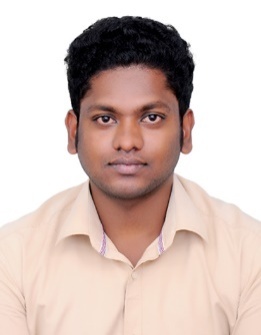 ABINESHABINESH.367206@2freemail.com 				Brief Profile:	Diploma in Automobile Engineering technician with 4 plus experience as Production technical supervisor in a leading four-wheeler and Two-wheeler manufacturing units at India. Currently placed in Dubai looking for better opportunities to enhance my technical skills and career.Brief work Experience:Royal Enfield Motors LTD.	Designation	:	Maintenance Technician in vehicle assembling.		Period		:	1 Year and 10 Months From 12/05/2012 to 12/02/2014Roles and Responsibilities:Monitoring Assembly section of vehicles and reporting to Head supervisor.Checking the quality of the breaking system of each and every motors.Guiding the Junior trainees on technical work procedures and outcome.Giving 100% quality assurance on every motors to satisfy RD Customers worldwide.Assistance on Automotive breaking system instead Manual.Susee Auto Zone (P) Ltd. (Tata Motors):Designation	:	Technical Supervisor.		Period		:	1 Year and 1 Month From 03.03.2014 to 31.03.2015Roles and Responsibilities:Single point of contact for customers on service and delivery department.Checking quality of every vehicle opt out after service.Maintaining customer satisfaction on delivering vehicles. Cascading the defects of the vehicles come for service point to service technicians and make sure the customer complaints fixed.Vistion Automotive System Pvt. Ltd.:Designation	:	Production and Maintenance Technical Supervisor.		Period		:	1 Year and 1 Month From 22.04.2015 to 20.04.2016Roles and Responsibilities:Handling the team of 15 technicians in Vehicle assembling section. Vision Automotive System Pvt Ltd who provides service offers on AC, Radiators, Condensers for the leading motor vehicles (Ford, Hyundai etc).Worked on Vent assembling parts and quality checks.Production support and Assembling support.   StrengthFocusedCapable of working in teamUrge to learn new things.Adhere with 3C&5S Global concept on Customer satisfaction in work ethics. Extra-Curricular:Attended Seminar on “Opportunities and Challenges in Renewable Power Generation” Held at Cape Institute of technology.Interested in Knowledge transfer to trainees and guiding them for success.Education:Diploma in Automobile engineering with aggregate of 72% at Cape College of Engineering – Aralvaimozhi and period of 2009 to 2012Higher Secondary education at S.M.R.V. Hr. Sec. School, Vadasery with 68% and 2009 passed out.Secondary School completion at 2007 at S.M.R.V. Hr. Sec. School, Vadasery with 48%Declaration:I hereby declare that the above mentioned information is true to the best of my knowledge and belief